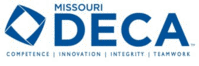 2011-12 Missouri DECAMini Competitive EventsCAREER CLUSTERBusiness Management and AdministrationINSTRUCTIONAL AREAMarket Research JUDGES GRADE SHEETComments:  Please feel free to write down any comments to help us better prepare for competition February 2nd!ITEM9-8-76-5-43-2-1-0IntroductionGood eye contact, firm handshake, introduce themselves with proper name, title (assistant marketing manager) and purpose for presentationSome of the items stated:Good eye contact, firm handshake, introduce themselves with proper name, title (assistant marketing manager) and purpose for presentationFew of the items stated:Good eye contact, firm handshake, introduce themselves with proper name, title (assistant marketing manager) and purpose for presentationPerformance Indicator 1: Define the need for market researchNeed for market research clearly defined (Market research is any organized effort to gather information about markets or customersMarket research is a key factor to get advantage over competitors. Market research provides important information to identify and analyze the market need, market size and competition.Need for market research somewhat defined; included customers but not clear about competitors, research or analyzing the needUnclear statement about market research; not clearly defined or stated clearlyNo information about customers, markets or competitors statedPerformance Indicator 2: Define the difference between primary and secondary researchBoth Clearly definedPrimary research – collecting ORIGINAL data; Secondary research—existing dataFits well into role play discussionSomewhat defined both primary and secondary research;  Somewhat fits into role play discuss; flow is not consistentOne or both not well definedRole play discussion does not flow with this categoryPerformance Indicator 2 a: Examples of Primary Market ResearchPrimary research examples include questionnaires, surveys, interviews, observation, telephone interviews, etc. Examples clearly stated and tied into role play situationexamples are given; somewhat clear and connected well with role play situationunclear examples—not sure about connection within role play situationPerformance Indicator 2 b: Examples of Secondary Market ResearchSecondary research examples include statistics, reviews, newspaper, magazine articles, etc. Examples clearly stated and tied into role play situationexamples are given; somewhat clear and connected well with role play situationunclear examples—not sure about connection within role play situationPerformance Indicator 3: Select Target MarketTarget Market selected (target market states the group of customers selected for the product/service being provided) The target market is clearly well defined and matches up well with the product/serviceMarket segments become clear leading into PI 4 (demographics, psychographics, buying characteristics…)Target market is selected1 Problem might include:Not connected with role playnot well definednot clearly linked to product/ servicemarket segments not becoming clear leading into PI 4OtherTarget market is selected2 or more Problems might include:Not connected with role playnot well definednot clearly linked to product/ servicemarket segments not becoming clear leading into PI 4OtherORTarget market is not mentionedPerformance Indicator 4: Define demographicsDemographics are clearly defined (2-3 categories are given….gender, age, income, occupation, education, household size, and stage in the family life cycle)Demographics are clearly defined (1-2 categories are given….gender, age, income, occupation, education, household size, and stage in the family life cycle)OR 2-3 categories given but unclear and not defined within the role playDemographics are clearly defined (1 category is given….gender, age, income, occupation, education, household size, and stage in the family life cycle)OR 1 or more categories given but unclear and not defined within the role playPerformance Indicator  4 a: State how demographics play a role in market researchClearly defined and stated to prove importance--flows well into role play (market data is based on concrete numbers, which can be useful when developing new products but may not be enough to create a successful product. When creativity is mixed with marketing data, however, both subjective and objective targets may be reached)Somewhat definedPartially proven importanceFlow within role play needs workNot clearly defined—it is statedPartially or little proof of importanceNo flow within role playPerformance Indicator 5:  Explore a variety of promotional methods  that will reach this specific target marketAt least 3 Promotional methods stated: advertising, public relations, personal selling, promotional salesAt least 2 Promotional methods statedAt least 1 promotional method statedOR NONESketchSketch is utilizedCreativeClearProductive—gives direction of the goals for the role play to help prove a pointSketch is utilizedSomewhat creativeNot clear or productive to give direction of the goals for the role play in proving a pointSketch is utilized and unclear or non-creativeOR Sketch is not usedCreative TouchKey points include at least 3:TechnologyEnvironmental ConcernCommunity Service/ Public RelationsNew or Popular TrendDECA tied inDECA theme (customer service satisfaction and/or customer rewards program)Emotional story/ attachmentHumor (in good, clean context)Overall VERY creative ideas presentedKey points include at least 2:TechnologyEnvironmental ConcernCommunity Service/ Public RelationsNew or Popular TrendDECA tied inDECA theme (customer service satisfaction and/or customer rewards program)Emotional story/ attachmentHumor (in good, clean context)Overall somewhat creative ideas presentedKey points include at least 1TechnologyEnvironmental ConcernCommunity Service/ Public RelationsNew or Popular TrendDECA tied inDECA theme (customer service satisfaction and/or customer rewards program)Emotional story/ attachmentHumor (in good, clean context)ClosingClosing Clearly stated summary to tie up the conversation; closing compliment including a thank you; ask you for any questions—if you have any, make sure they respond clearlyClosing somewhat clear and includes at least a complimentary closing and asks for questionsNot clear on summary of conversationClosing somewhat clear and includes at least a complimentary closing Does not ask for questionsNo summary of conversation